Pa’lante Education Program
Application 2014-2015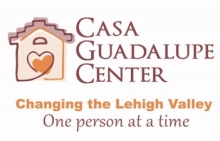 PROGRAM ENROLLMENT:
 Pre-Kindergarten                          Elementary            	 	           Middle School                            		 High SchoolStudent Information							School ID#_______________________Student’s Name______________________________________________________________________ Today’s Date_____________________Address_______________________________________________________________ Telephone (______)_____________________________Date of Birth_________________________________________________________ Age _______________                Sex:  Male  FemaleName of School_____________________________________________________________________________ Grade___________________Program Enrollment Date____________________________________________ Withdrawal Date_____________________________________Race/EthnicityParent/ Guardian Information
Custodial Parent ____________________________________________________________________________________Legal documentation must be provided to Casa Guadalupe Center: Pa’lante After-School Program regarding any custodial evidence or authority limitations of either parent or guardians. Without legal documentation to the program attended by the child, either parent will be allowed full access to the child at all times of program operation.Emergency Contact PeoplePeople to whom child may be releasedMedical Treatment
I understand that every effort will be made to contact me in the event of an emergency requiring medical attention for my child. However, if I cannot be reached, I authorize Casa Guadalupe Center: Pa’lante After-School Programs to transport my child to the nearest hospital or medical facility and to secure for my child the necessary medical treatment.Parent/ Guardian Signature: _____________________________________________________________________________________________Does your child have a disability?      Yes       NoPlease describe the disability: ____________________________________________________________________________________________Does your child have a medical condition (please include any allergies)?      Yes       NoPlease list any special limitations or health information we should know about your child’s dietary restrictions, allergies (food, insect bites, medication, etc.) and health conditions. (If none, please indicate by writing “none”)___________________________________________________________________________________________________________________Signs/ Symptoms to look for: _______________________________________________________________________________________________________________________________________________________________________________________________________________If signs or symptoms appear, do this: _________________________________________________________________________________________________________________________________________________________________________________________________________Household and Income InformationHow many people are in your household? _____________________________________________________________________________________Is your household’s Gross Annual Income LESS than the amount listed below for your family size?      Yes       NoIs a female the head of your household?      Yes       NoI certify that the above information is true and correct to the best of my knowledge.Signature _____________________________________________________________________________Date_______________________________Statement of ConfidentialityI understand that all the personal information that I have provided to Casa Guadalupe Center will be kept in the strictest of confidence. Solely the authorities of the Federal Government, the Free Association of Pennsylvania, the Department of Public Assistance, the Executive of the Mayor and/or his/her authorized agents and the schools may access this information. My signature is required to give this personal information of anyone else besides those mentioned above.Permission for Participation and Photograph/ Video UseI give permission for Casa Guadalupe Center to take photographs and/or videos of my child for the purpose of media and promotional use.Parent/Guardian Signature_______________________________________________________________________Date_______________________Permission to Attend Field Trips/OutingsI give permission to Casa Guadalupe Center to take my son/daughter on field trips and/or outings, including walks.Parent/Guardian Signature_______________________________________________________________________Date_______________________Authorization to Obtain Copies of Academic and School Attendance Records
(Report cards, Attendance, progress reports, and other materials)Anti-Discrimination DeclarationI understand that the Casa Guadalupe Center does not discriminate any person due to their race, color, national origin, religion, sex, sexual preference, economic situation, affiliation or political party affiliation. All services are offered to all without discrimination.
If client cannot read. I have read the statements written above to _______________________________ and I am confident that he/she understands them fully.
Signature of Employee______________________________________________________________ Date_______________________________Receipt of Standards of DisciplineI _______________________________ (your name) the parent/guardian of _______________________________ (student’s name) have received the Standards of Discipline packet of Pa’lante After-School Program and we agree to its terms and conditions.Parent/Guardian Signature_______________________________________________________________________Date_______________________Authorization to walk homeI _______________________________ (your name) the parent/guardian of _______________________________ (student’s name)
              _____ authorize 
              _____do not authorize 
my child to walk from Pa’lante After-School Program to my house.Parent/Guardian Signature_______________________________________________________________________Date_______________________Release of LiabilityI _______________________________ (your name) the parent/guardian of _______________________________ (student’s name) release Casa Guadalupe Center Pa’lante Program from any claim, obligation, or liability, whether past, present or future, for the damage or injury sustained by my child(ren) as a result of any activity at the after-school program.Parent/Guardian Signature_______________________________________________________________________Date_______________________Agreement of Compliance 
(Pre-kindergarten Program Only)I _______________________________ (your name) the parent/guardian of _______________________________ (student’s name) verify the above information to be correct, and I understand that completion of this form does not guarantee placement in the Casa Guadalupe Center Pa’lante Program, I agree that my child will attend the program for the required number of house and days prescribed by the center where my child is enrolled. I understand that failure to comply with these attendance requirements could result in disenrollment. I understand that I cannot register my child without appropriate age documentation.Parent/Guardian Signature_______________________________________________________________________Date_______________________Please Return to:
Casa Guadalupe Center
Education Department
218 North 2nd Street
Allentown, PA 18102
(610) 435-9902 ext. 8
paul.tomlin@casalv.orgEthnicityRace(Please select one or more statements which best
describe your racial composition) I am Hispanic/Latino  I am White I am White I am Black or African American I am Black or African American I am American Indian or Alaska Native I am American Indian or Alaska Native I am Asian I am Asian I am Native Hawaiian or Other Pacific Islander I am Native Hawaiian or Other Pacific IslanderFather’s Name:Mother’s Name: Married  Single Divorced  Separated Widowed Married  Single Divorced  Separated WidowedEmployer:Employer:Date of Birth:Date of Birth:Work Phone:Work Phone:Cell Phone:Cell Phone:Email:Email:Contact OnePhone # AddressAddressContact TwoPhone # AddressAddressContact ThreePhone # AddressAddressNamePhone # AddressAddressNamePhone # AddressAddressNamePhone # AddressAddressNAME OF CHILD’S PHYSICIAN/MEDICAL CARE PROVIDERTELEPHONE NUMBERADDRESSADDRESSHEALTH INSURANCE COVERAGE FOR CHILD or MEDICAL ASSISTANCE BENEFITSPOLICY NUMBERNumber in FamilyYearly IncomeMonthly IncomeBi-weekly Income1 person$36,900$3,075$1,4192 people$42,150$3,513$1,6213 people$47,450$3,951$1,8254 people$52,700$4,392$2,0275 people$56,900$4,742$2,1886 people$61,150$5,096$2,3527 people$65,350$5,446$2,5138 people$69,550$5,796$2,675Student’s NameStudent’s NameName of SchoolGradeI give permission for Casa Guadalupe and the student’s school/referral agency to exchange any of the above information about the student’s academic and school attendance records.I give permission for Casa Guadalupe and the student’s school/referral agency to exchange any of the above information about the student’s academic and school attendance records.Parent/Guardian SignatureDate